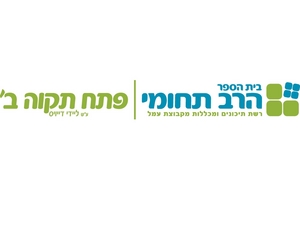 טופס אישור הורים להיעדרות ילדם מהלימודים למטרת בדיקה של מסגרות המשךלכבודהמוסד החינוכיהנדון: אישור היעדרות למטרת בדיקה של מסגרות המשך.אנו פונים אליכם בבקשה לשחרר את בננו/בתנו לשם בדיקת מסגרת המשךלשנת הלימודים ____________, בין התאריכים ____________ עד ____________.ידוע לנו כי אין מדובר בפעילות בית-ספרית וכי האחריות על התלמיד מרגע יציאתו לפעילות ובמהלך הפעילות מוטלת עלינו.פרטי התלמידשם המשפחה: ___________________השם הפרטי: ___________________מספר תעודת הזהות: _____________________שם מסגרת ההמשך (צה"ל, ישיבת הסדר, ישיבה גבוהה, מדרשה, סיירת שירות לאומי, מכינה קדם-צבאית, מכוני מנהיגות בחברה הערבית, סיירת שירות לאומי, שנת שירות, מכינות אופק):______________________________פרטי ההוריםשם האב: ___________________שם האם: ___________________מס' הטלפון להתקשרות: ____________________חתימת ההורה: ___________________התאריך: ___________________